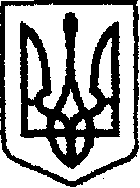 У К Р А Ї Н Ачернігівська обласна державна адміністраціяУПРАВЛІННЯ КАПІТАЛЬНОГО БУДІВНИЦТВАН А К А ЗПро затвердження Плану реагуванняпрацівників при оголошеннісигналу «Повітряна тривога»Відповідно до статей 6, 41 Закону України «Про місцеві державні адміністрації», статті 130 Кодексу цивільного захисту України, Закону України «Про правовий режим воєнного стану», з метою забезпечення збереження життя і здоров’я працівниківн а к а з у ю:Затвердити План реагування працівників при оголошенні сигналу «Повітряна тривога» (далі – План), що додається.Працівникам структурних підрозділів Управління капітального будівництва Чернігівської обласної державної адміністрації забезпечити неухильне дотримання Плану при оголошенні сигналу «Повітряна тривога».Контроль за виконанням цього наказу залишаю за собою.Начальник                                                                             Ярослав СЛЄСАРЕНКОЗАТВЕРДЖЕНОнаказ начальника Управління капітального будівництва Чернігівської обласної державної адміністраціївід 09 квітня 2024 року № 151ПЛАНреагування працівників при оголошенні сигналу «Повітряна тривога»Цей План розроблений відповідно статті 130 Кодексу цивільного захисту України та Закону України «Про правовий режим воєнного стану», з метою забезпечення збереження життя і здоров’я працівників та визначає алгоритм дій працівників у разі загрози або виникнення надзвичайних ситуацій, зокрема оголошення сигналу «Повітряна тривога».Дія цього Плану поширюється на працівників структурних підрозділів Управління капітального будівництва Чернігівської обласної державної адміністрації (далі – працівники).У разі загрози або виникнення надзвичайної ситуації, зокрема оголошення сигналу «Повітряна тривога», під час перебування в приміщенні Управління капітального будівництва Чернігівської обласної державної адміністрації працівники повинні негайно залишити адмінбудинок та евакуюватись до укриттів, які розташовані у підвалах будинку Територіального управління державної судової адміністрації України у Чернігівській області (вул. Княжа, 16), видавництва «Деснянська правда» (проспект Перемоги, 62), або в інше безпечне місце. У разі неможливості з об’єктивних причин здійснити евакуацію до зазначених вище укриттів та безпечних місць – працівникам необхідно переміститись до підвального приміщення лівого крила адміністративного будинку (вул. Єлецька, 11).У разі перебування в кабінеті відвідувачів під час оголошення сигналу «Повітряна тривога» працівник повинен негайно попередити їх про необхідність покинути кабінет та прослідувати в укриття.Працівники зобов’язані перебувати в укритті до закінчення оголошення сигналу «Повітряна тривога».Провідний інженер з питань мобілізаційної роботи Управліннякапітального будівництва Чернігівськоїобласної державної адміністрації                                         Олександр ПЛІШКОВвід 09 квітня 2024 р.      Чернігів№ 151